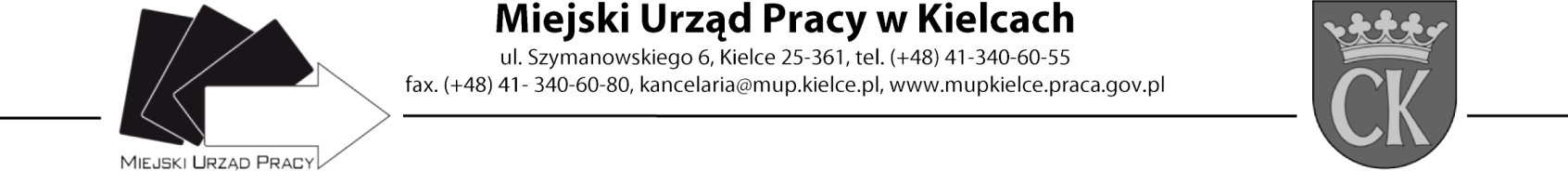 Formularz oceny ofert                                           Kielce, 08.06.2021r.Nazwa szkolenia: „Java Developer-Pakiet Profesjonalny”          Numer zaproszenia ZAS.549.73.2021Zamawiający unieważnia postępowanie w zakresie szkolenia pn. „Java Developer-Pakiet Profesjonalny” ze względu na to, że nie wpłynęła żadna oferta.Zatwierdził: Dyrektor MUP w Kielcach Artur Kudzia /podpis na oryginale/